 4-HHELPING HANDS AWARDNo Interview RequiredThis award will be presented at the 4-H Achievement Banquet to 4-Hers who have performed services for the benefit of the public. One award per age category may be given each year.  Community Service is defined as “providing assistance that benefits someone outside of a 4-H family.” Applications must be completed and returned to the Extension office by July 12, 2019. A 4-Her may receive the award one time in each age category.  No interview is required.  Applications will be judged by a panel of impartial judges outside of .Age Category:          ______  Junior          ______  Intermediate          ______  Senior   (please check mark age category)Name: ___________________________________________________   Date: _____________Address: ______________________________________   Phone Number:  _________________EMail Address: _________________________________________    Age:  _________________4-H Club/Group: __________________________________  4-H Years: ___________________List types of community service you participated in as an individual. Use additional sheets if needed.Project					No. Benefited			No. Hours Service______________________________________________________________________________________________________________________________________________________________________________________________________________________________________________________________________________________________________________________________________________________________________________________________________List three major community service projects you participated in with your 4-H Club.Project					No. Benefited			No. Hours Service______________________________________________________________________________________________________________________________________________________________________________________________________________________________________________________________________________________________________________________________________________________________________________________________________Describe in detail your leadership role in the listed projects (if any). Tell what you accomplished, learned from the experience, and how it helped others. Use additional sheets if needed.____________________________________________________________________________________________________________________________________________________________________________________________________________________________________________________________________________________________________________________________________________________________________________________________________________________________________________________________________________________Are you going to do this project again next year? If so, what are you going to do different? What other community service project are you thinking about doing?______________________________________________________________________________________________________________________________________________________________________________________________________________________________________________________________________________________________________________________________________________________________________________________________________Signature of 4-H Member							Date______________________________________________________________________________Signature of Parent/Guardian							Date______________________________________________________________________________Signature of 4-H Leader/Club Manager					Date   (other than parent/guardian signing above)______________________________________________________________________________Signature of 4-H Agent							Date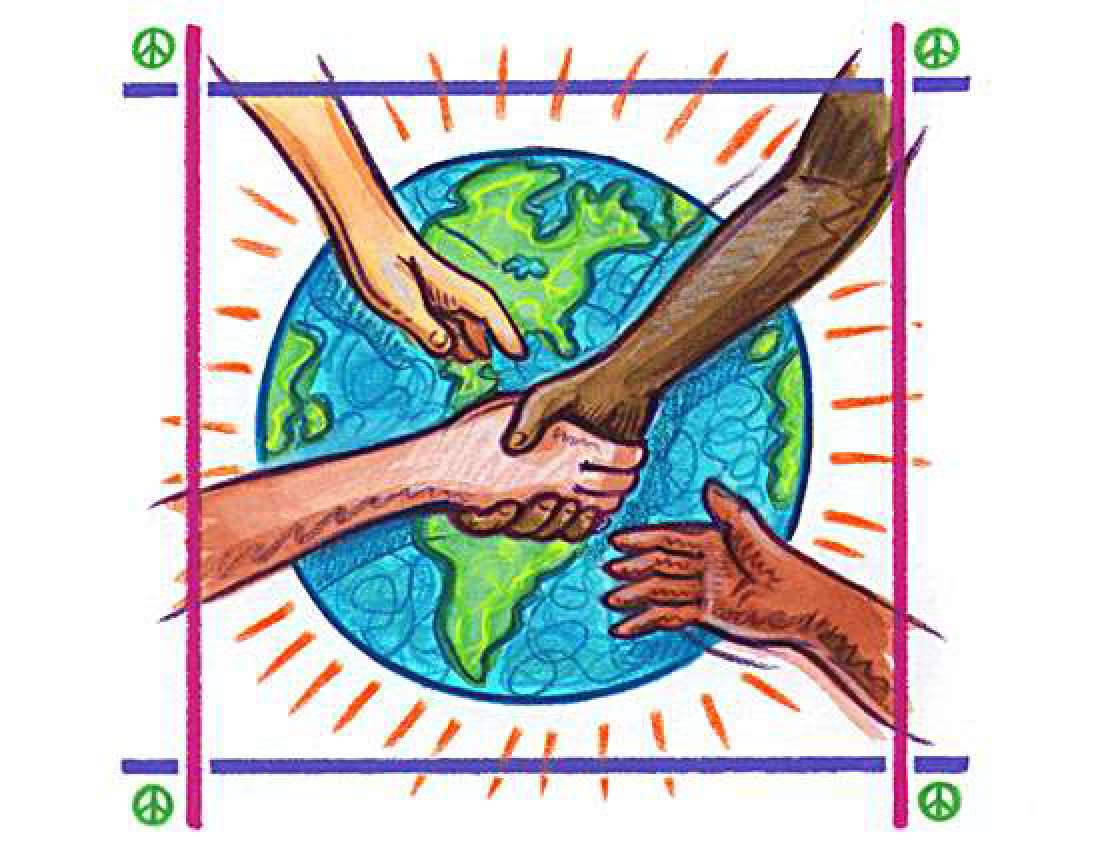 